Об утверждении формы списка кандидатов в депутаты Совета депутатов Бейского района Республики Хакасия пятого созыва 	В соответствии с пунктом 14,4 статьи 35 Федерального закона от 12 июня 2002 года № 67-ФЗ «Об основных гарантиях избирательных прав и права на участие в референдуме граждан Российской Федерации» и частью 10 статьи 24 Закона Республики Хакасия от 08 июля 2011 года № 65-ЗРХ «О выборах глав муниципальных образований и депутатов представительных органов муниципальных образований в Республике Хакасия», территориальная избирательная комиссия Бейского района постановляет:Утвердить форму списка кандидатов по многомандатным избирательным округам, по которой избирательное объединение представляет в территориальную избирательную комиссию Бейского района список кандидатов, выдвинутых избирательным объединением по многомандатным избирательным округам на выборах депутатов Совета депутатов Бейского района Республики Хакасия пятого созыва назначенных на единый день голосования11 сентября 2022 года (прилагается).Разместить настоящее постановление в разделе «территориальная избирательная комиссия» на официальном сайте Бейского района Республики Хакасия в сети Интернет.Председатель комиссии					 	С.Н. МистратовСекретарь комиссии							Т.Н. СлободчукПриложение к постановлению территориальной избирательной комиссии Бейского районаот 21 июня 2022 года № 33/190-5 СПИСОК кандидатов в депутаты Совета депутатов Бейского района Республики Хакасия пятого созыва,(наименование муниципального образования)выдвинутых по одномандатным (многомандатным) избирательным округам избирательным объединениемСведения о кандидатах по форме:1. Фамилия, имя и отчество каждого включенного в список кандидата, дата и место его рождения, адрес места жительства, серия, номер и дата выдачи паспорта или документа, заменяющего паспорт гражданина, наименование или код органа, выдавшего паспорт или документ, заменяющий паспорт гражданина, а также номер и (или) наименование одномандатного (многомандатного) избирательного округа, по которому выдвигается кандидат..	2. …Лицо, уполномоченное уставом Избирательного объединения (решением уполномоченного органаизбирательного объединения)    	__________________ 	________________________			                                                                    (подпись)			                          (инициалы, фамилия)М.П.(если избирательное объединениеявляется юридическим лицом)РЕСПУБЛИКА ХАКАСИЯТЕРРИТОРИАЛЬНАЯ 
ИЗБИРАТЕЛЬНАЯ КОМИССИЯБЕЙСКОГО РАЙОНА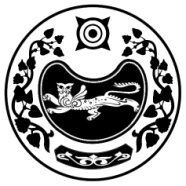 ХАКАС РЕСПУБЛИКАЗЫБЕЯ АЙМАOЫНЫA 
ОРЫНДАOЫТАБЫO КОМИССИЯЗЫХАКАС РЕСПУБЛИКАЗЫБЕЯ АЙМАOЫНЫA 
ОРЫНДАOЫТАБЫO КОМИССИЯЗЫПОСТАНОВЛЕНИЕ ПОСТАНОВЛЕНИЕ ПОСТАНОВЛЕНИЕ 21 июня 2022 годас. Бея№ 33/190-5Приложение к решению съезда  (конференции, общего собрания) 
избирательного объединения(наименование избирательного объединения)от «_____» ___________ 20___ года(наименование избирательного объединения)